Ventilátorová sada s krytem VEA ER 17/60-1 VZSortiment: B
Typové číslo: E080.0781.0000Výrobce: MAICO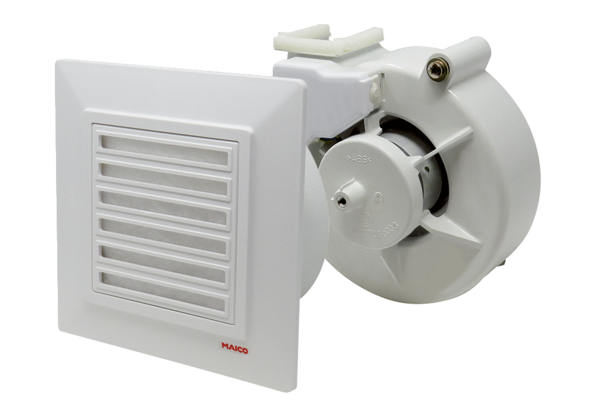 